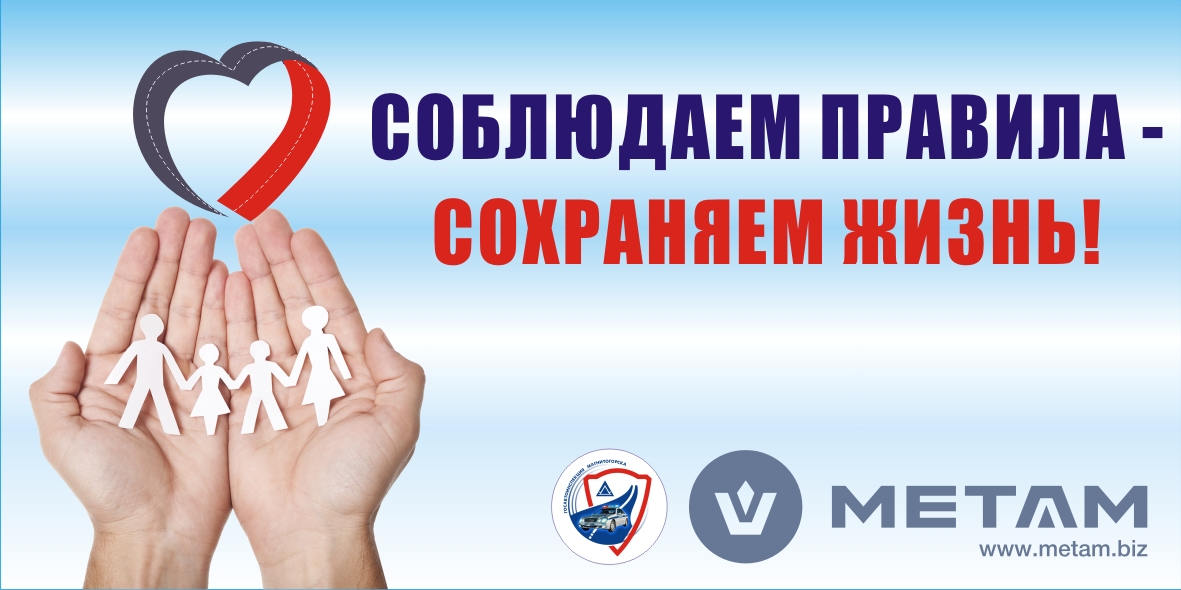 	В период с 19 августа по 22 сентября 2019 г. в ДОУ пройдут мероприятия по обеспечению безопасности дорожного движения, снижению дорожно-транспортного травматизма и правонарушений «Соблюдаем правила – сохраняем жизнь».Цель – организация работы по профилактике и предотвращению дорожно-транспортных происшествий с участием детей. Задачи:формирование и закрепление у воспитанников устойчивых навыков соблюдения правил дорожного движения;реализация мероприятий по профилактике детского дорожно-транспортного травматизма;привлечение внимания воспитанников, родительской общественности к пропаганде правил дорожного движения.